North Hinksey Parish Council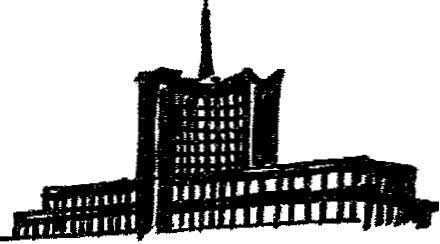 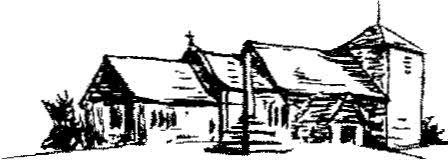 Mrs Linda Morrison Allsopp, Clerk to the Parish Council                                           Tel:   01865 861992 or 07494 054581                              
E-mail:  clerk@northhinksey-pc.gov.uk                    Parish Office, First Floor, 5 Church Way, Botley, Oxford OX29THA Meeting of the Planning Committee will be held 
at 8pm on Thursday 9th March 2023 in the Seacourt Hall and via video conferenceMembers of the public and press are encouraged to attend the above meeting in person but may attend by video conference. Please note that this meeting will be recorded.  All planning application information is available on the Vale of White Horse District Council website at the hyperlinks on the agenda.Papers for the meeting can be viewed at this link: DROPBOXQuestions from Members of the Public should be submitted to clerk@northhinksey-pc.gov.uk by 8pm on Monday the 6th of March 2023.To view the meeting from a computer, tablet or smartphone, use this link: https://us02web.zoom.us/j/81374216164?Alternatively go to the zoom website (zoom.us), click ‘join a meeting’, and enter: Meeting ID: 813 7421 6164
You will also be prompted to enter the following passcode:  837408To listen by telephone (including mobiles), dial +44 203 481 5240Committee Members Cllrs Rankin (Chair), Dowie, Dykes, and KayLinda Morrison Allsopp .
Linda Morrison Allsopp, Clerk to the Parish	Council	                   	                             3rd March 2023AGENDAApologies for Absence: Declarations of Interest: Approval of Draft Minutes of the Planning Meeting held on 16th February 2023:Questions from members of the public: Planning Issues:Any other planning matters:Chairman/Committee discretion  Information provided by District Councillor CPRE Email on the Oxford Housing Need consultation which runs until 27th March and can be found here.Minerals and Waste Plan Oxfordshire County CouncilAny Other Information:  Date of Next Scheduled Meeting: 13th April 2023 at 8pm RefAddressProposalProposalDeadlinea) New Applications: a) New Applications: a) New Applications: a) New Applications: a) New Applications: c) Discharge / variation of condition: nonec) Discharge / variation of condition: nonec) Discharge / variation of condition: nonec) Discharge / variation of condition: nonec) Discharge / variation of condition: noned) Withdrawal: noned) Withdrawal: noned) Withdrawal: noned) Withdrawal: noned) Withdrawal: nonee) PDH/LDP: nonee) PDH/LDP: nonee) PDH/LDP: nonee) PDH/LDP: nonee) PDH/LDP: nonef) Decision notices:  f) Decision notices:  f) Decision notices:  f) Decision notices:  f) Decision notices:  RefAddressAddressProposalDecisionP22/V2610/HHFlat 1 Little Dene Yarnells Hill OxfordFlat 1 Little Dene Yarnells Hill OxfordTo construct a garden room on private garden for exclusive use for Flat 1.PERMISSION GRANTEDP22/V0727/FULThe Gables 6 Cumnor Hill OxfordThe Gables 6 Cumnor Hill OxfordVariation of condition 2 on planning application P17/V3275/FUL (As amended by plans received 30 January 2023) (Demolition of existing guest house and garage. Erection of 9no. apartments (8no. 2-bed and 1no. 1-bed), off-street car parking provision and covered bicycle and bin storage)PERMISSION GRANTEDP22/V2993/HH10 Yarnells Hill Oxford10 Yarnells Hill OxfordPERMISSION GRANTEDg) Appeal Consultationsg) Appeal Consultationsg) Appeal Consultationsg) Appeal Consultationsg) Appeal ConsultationsP22/V1253/FUL3 Laburnum Road Oxford OX2 9EL3 Laburnum Road Oxford OX2 9ELConversion of property to 8-person HMO and the erection of two-storey side extension and single storey rear extension following demolition of the existing garage and outbuilding as well as the single storey rear structure of the building.h) Appeal decisions: noneh) Appeal decisions: noneh) Appeal decisions: noneh) Appeal decisions: noneh) Appeal decisions: none